День памяти жертв фашизма - это, пожалуй, самая трагичная  памятная дата в современной истории нашей страны…Каждое второе воскресенье сентября не  только наша страна, но и все цивилизованное сообщество мира  отмечает скорбный день – Международный день памяти жертв фашизма. В  этом году   - 12 сентября 2021 года. Наши педагоги и  обучающиеся не остались в стороне.   С  10 по 20 сентября были организованы и проведены   мероприятия, приуроченные к Международному дню памяти жертв фашизма. Библиотекарь Воловая Е.Г. и воспитатель Куцева Л.В. провели цикл библиотечных часов «Война  в памяти живет людской».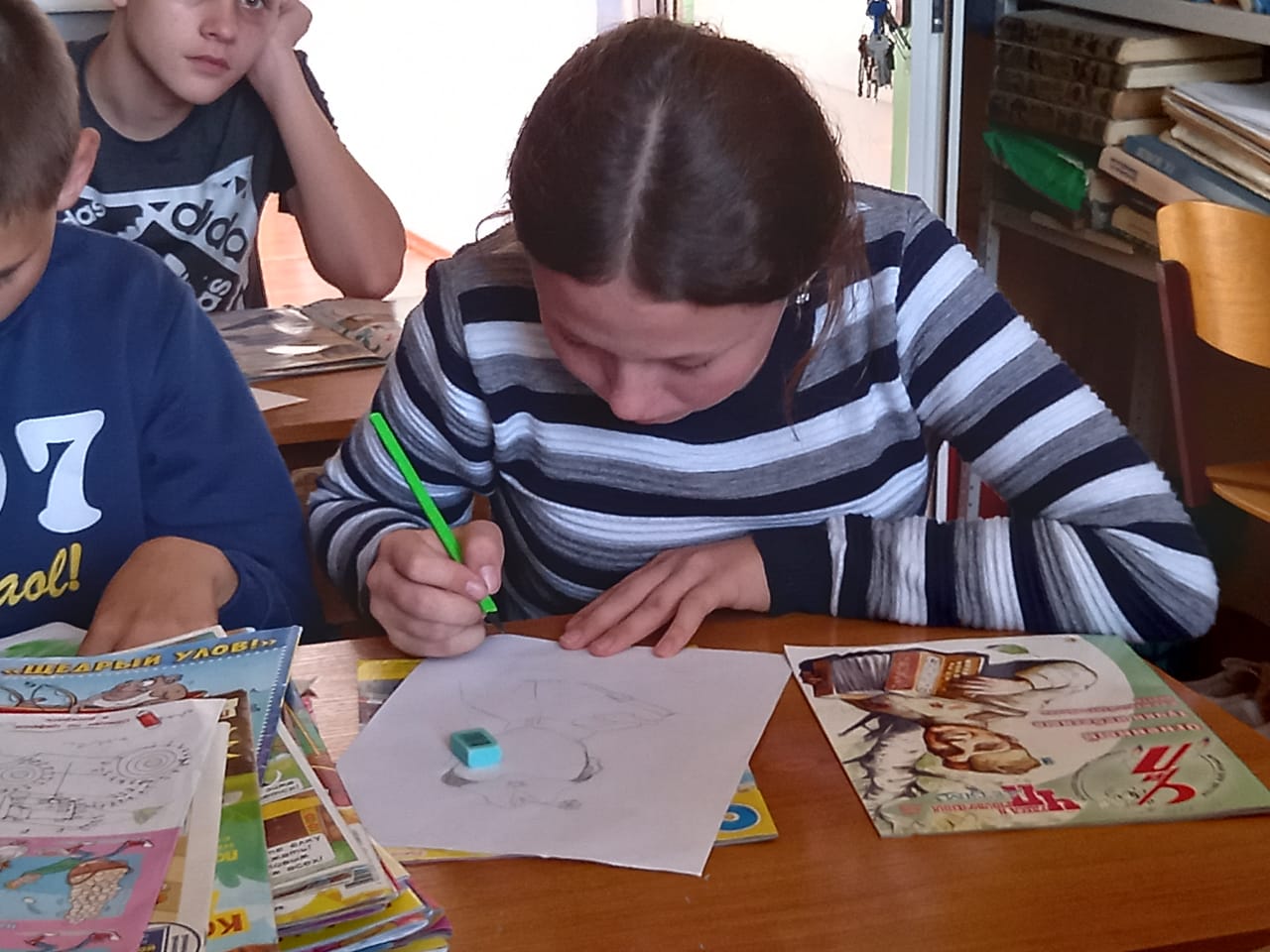 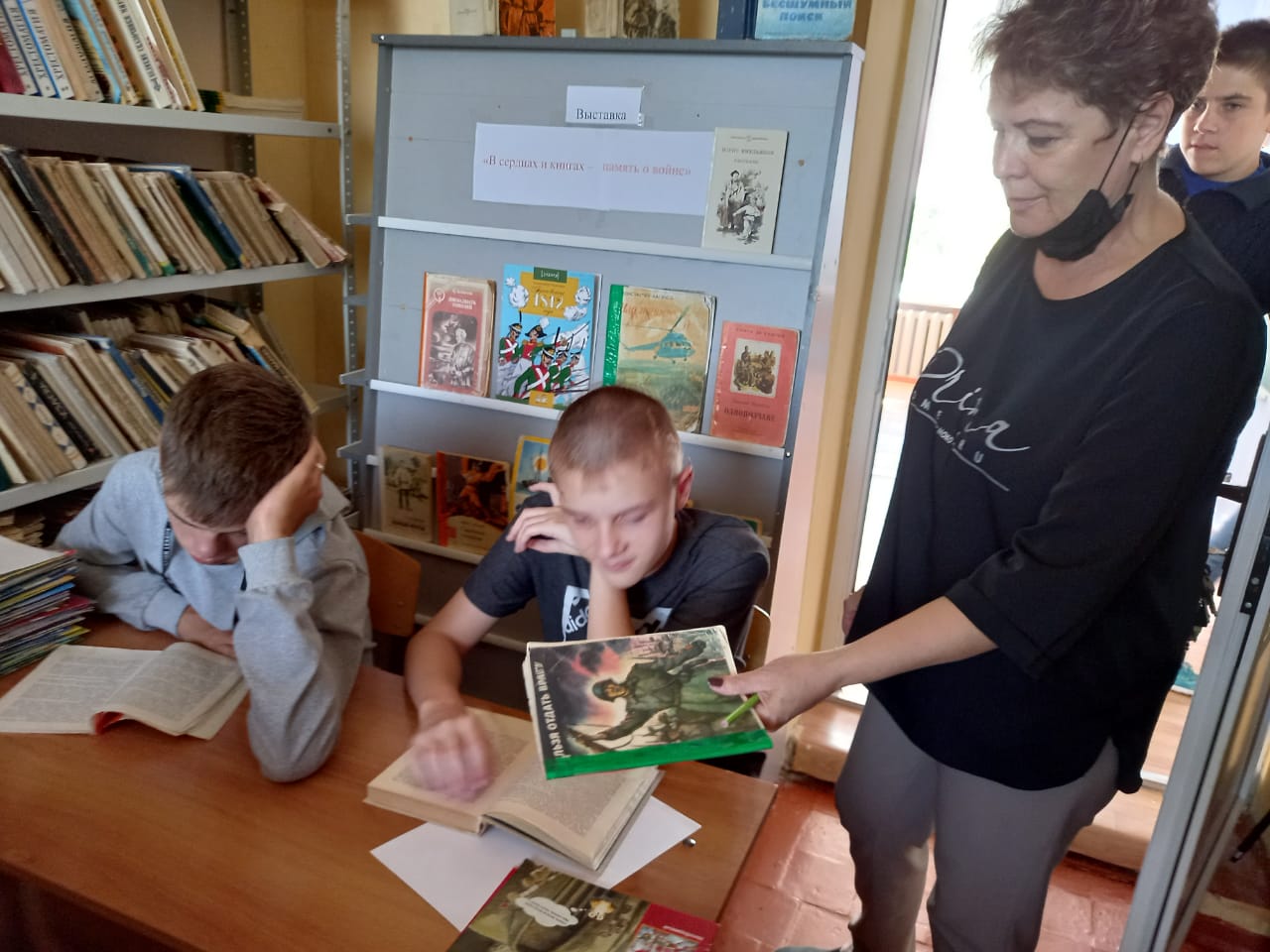 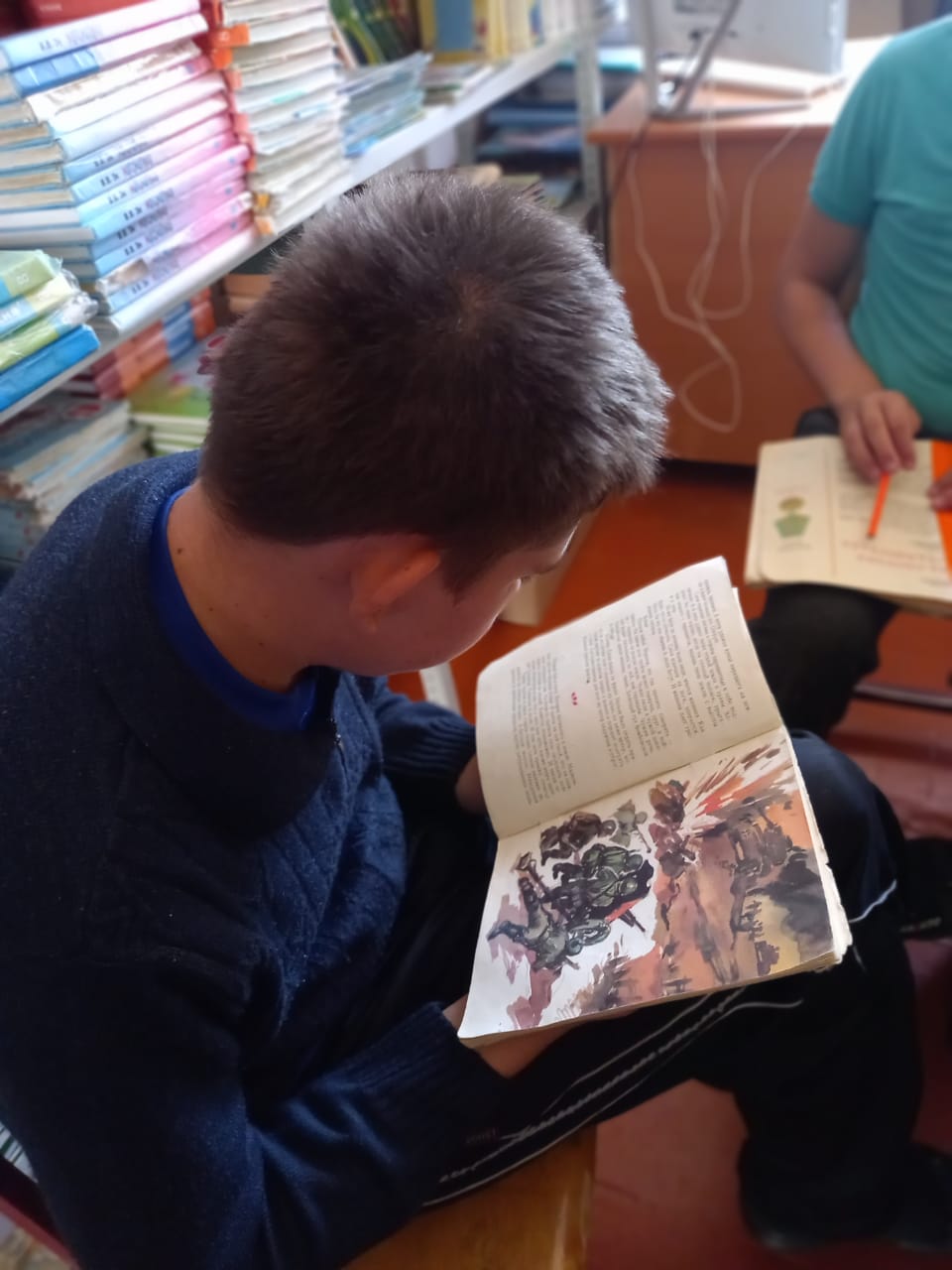 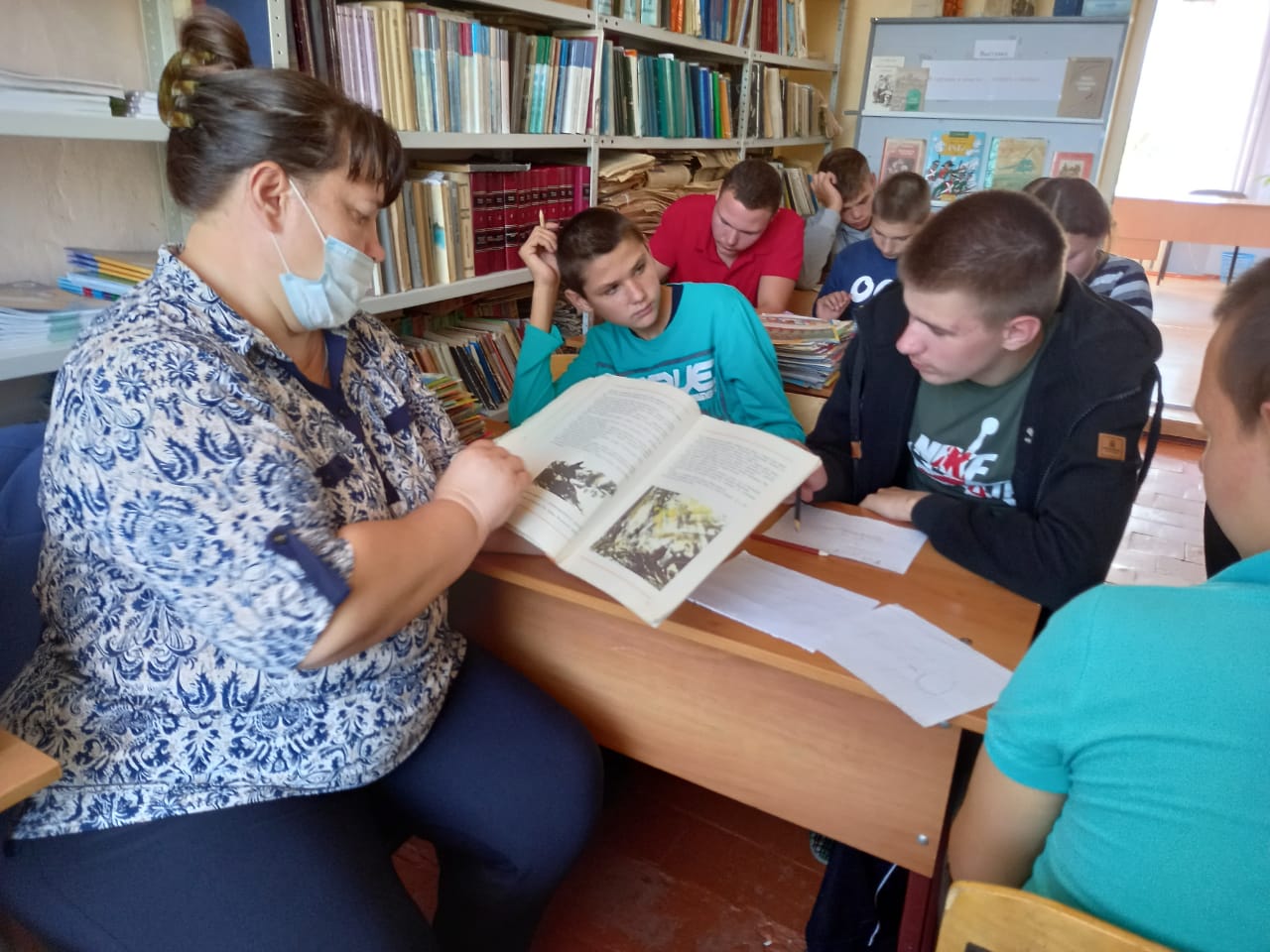  Все ребята нашей школы  приняли участие в общешкольной акции «Минута молчания», тем самым  отдав дань памяти жертвам фашизма.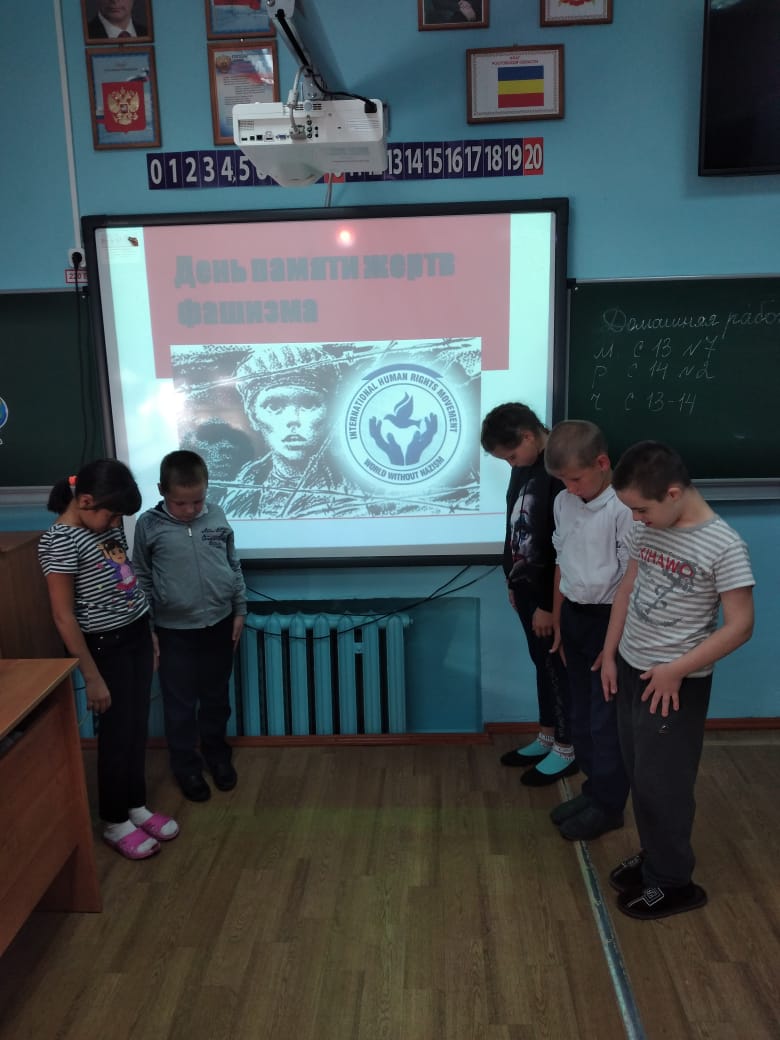 Международный день памяти в каждой стране, принявшей участие во второй мировой войне, отмечается не только отменой развлекательных мероприятий, торжеств, выпадающих на эту дату, но и посещением памятников, мемориалов, кладбищ (во многих странах в этот день принято ухаживать за безымянными, заброшенными, братскими могилами). 12 сентября 2021 года  педагоги и школьники посетили  мемориал памяти  расстрелянных  мирных жителей    г. Пролетарска  в годы Великой  Отечественной    войны 1941-1945гг.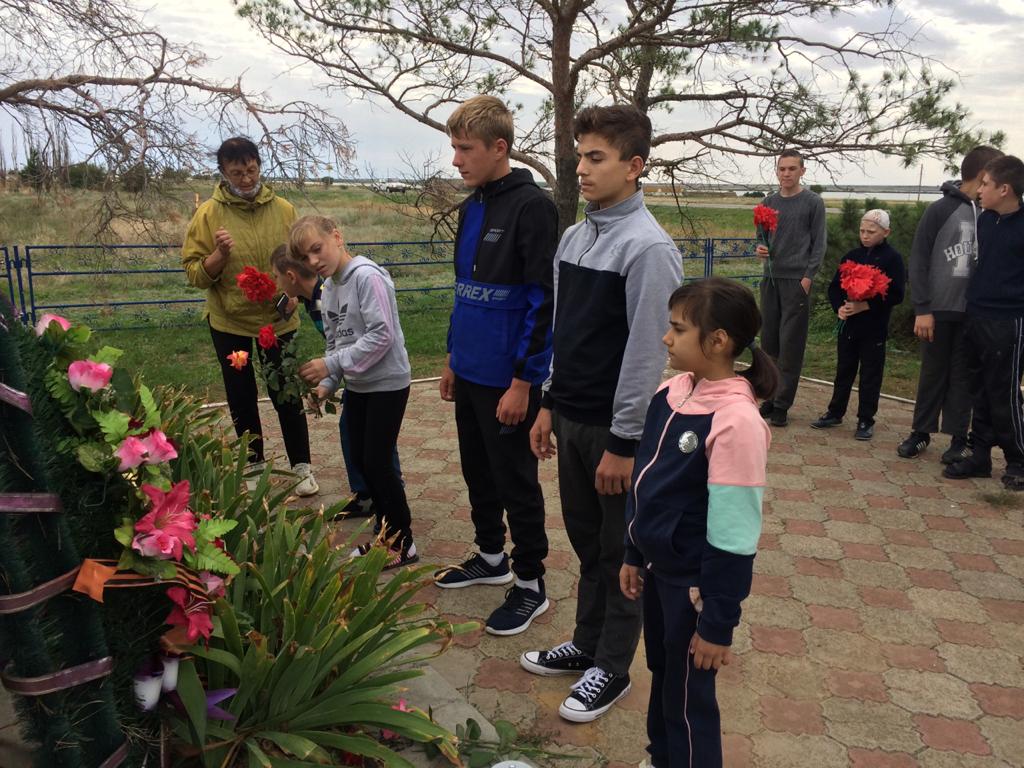 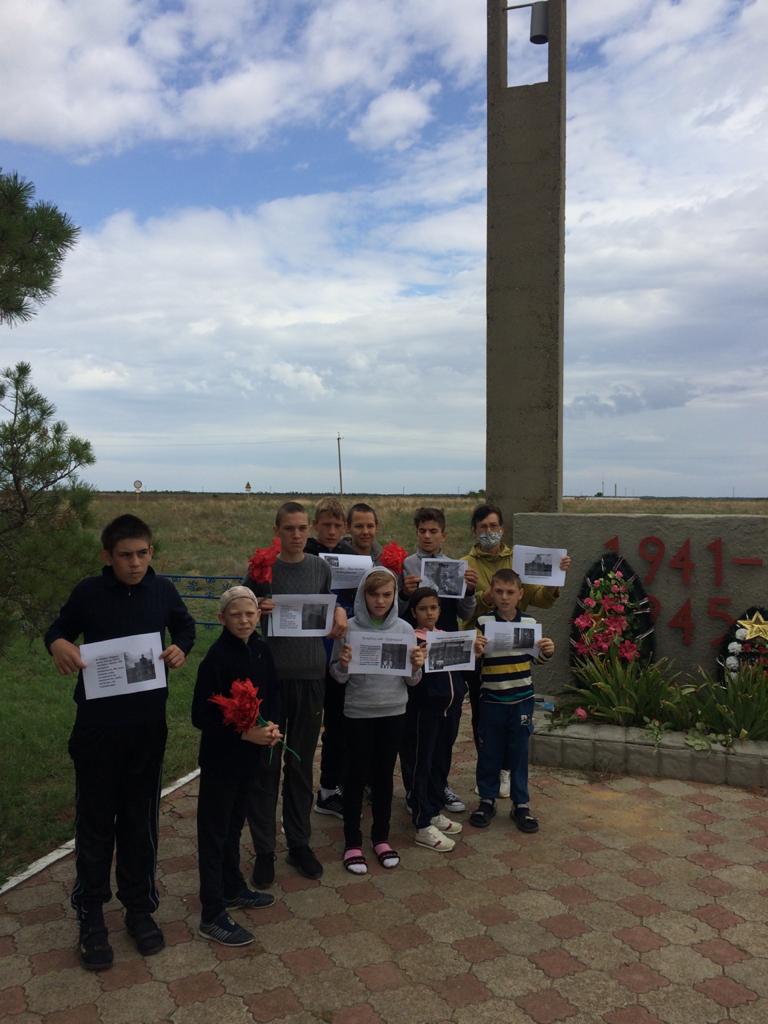 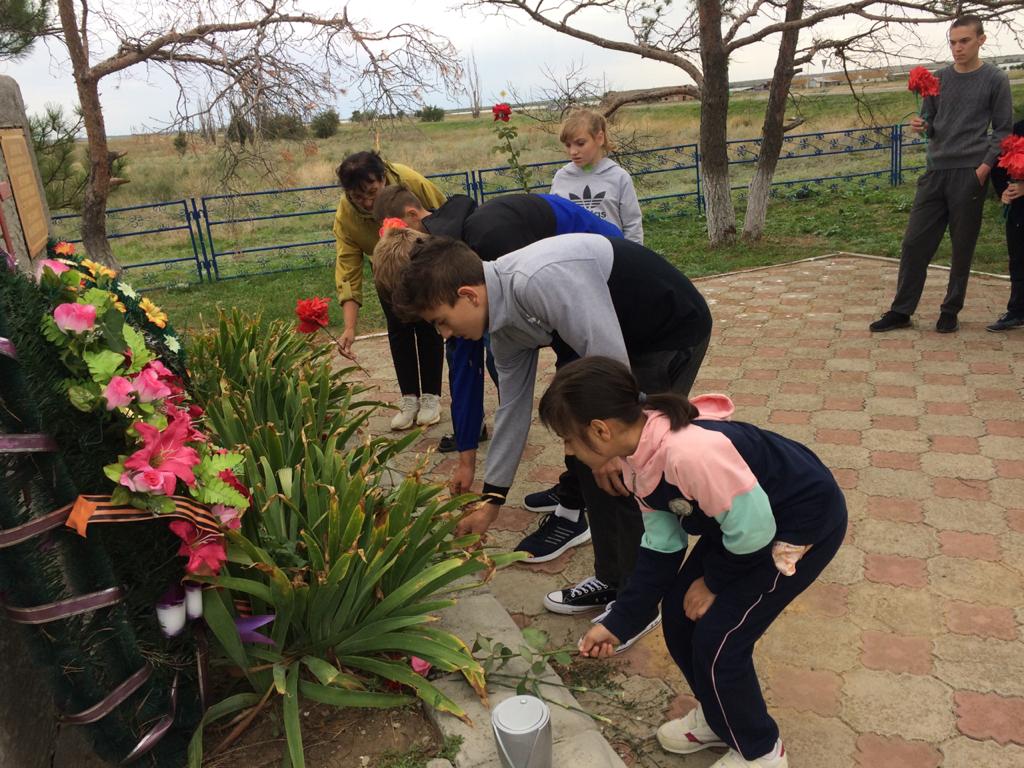 В настоящее время в нашей школе  большое внимание уделяется  одному из важнейших направлений программы воспитания -  сохранение исторической памяти ВОВ. На внеурочных мероприятиях были использованы материалы федерального проекта «Без срока давности.» Педагоги организовали просмотр видеосюжетов  и провели  Уроки  мужества.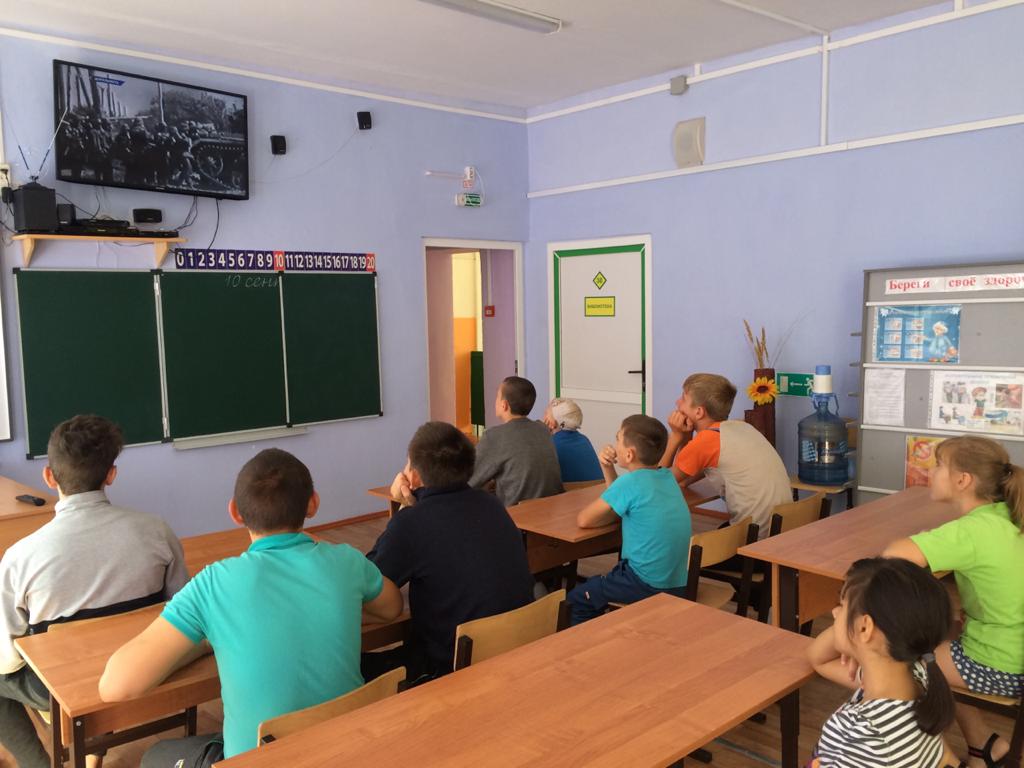 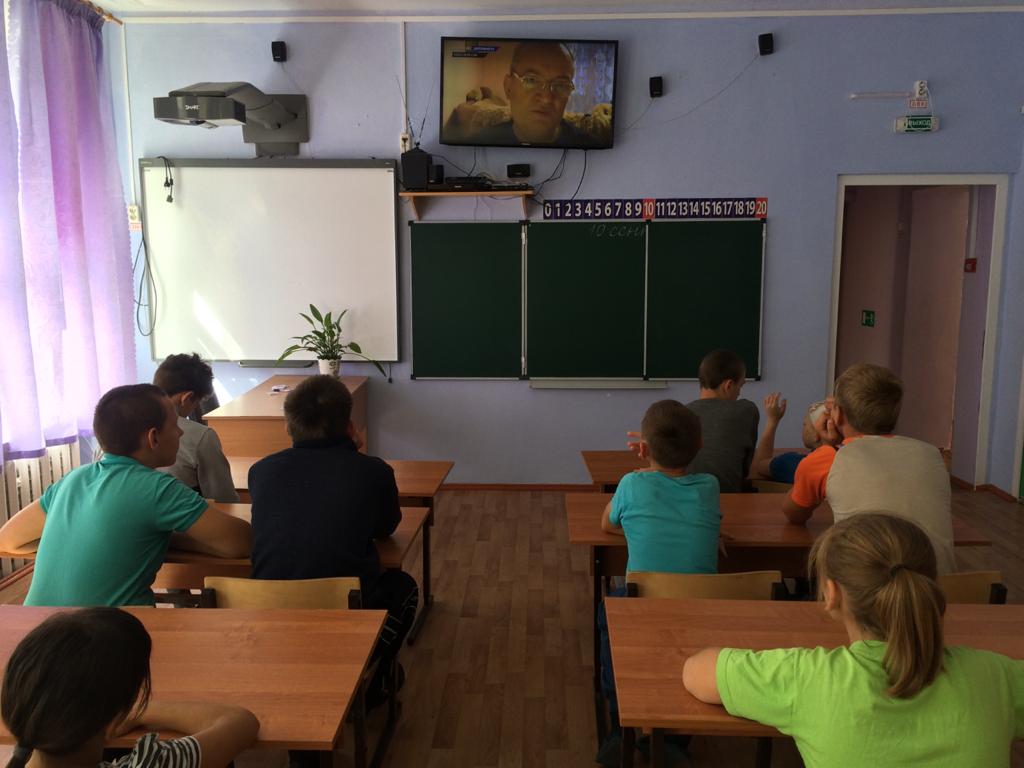 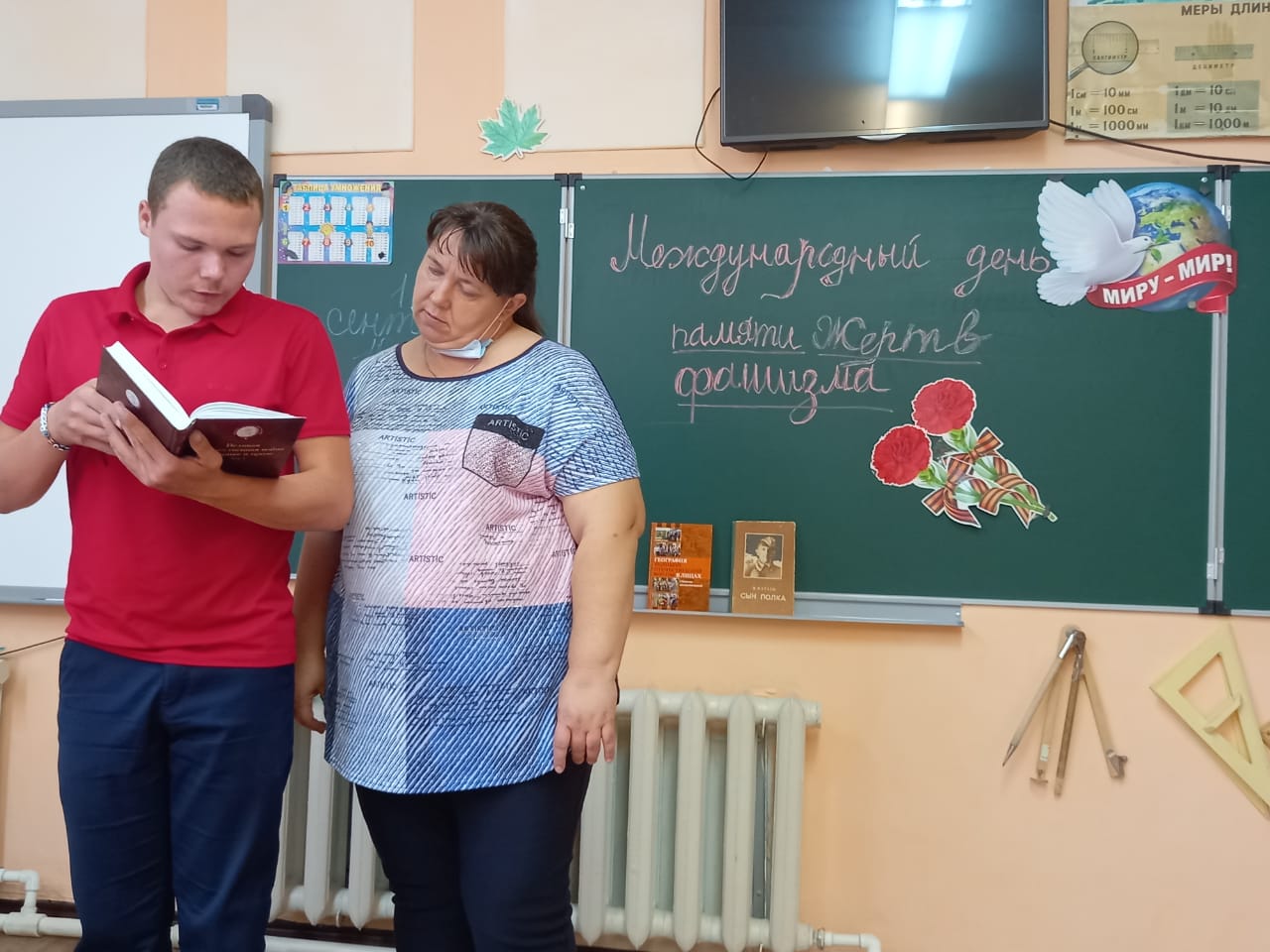 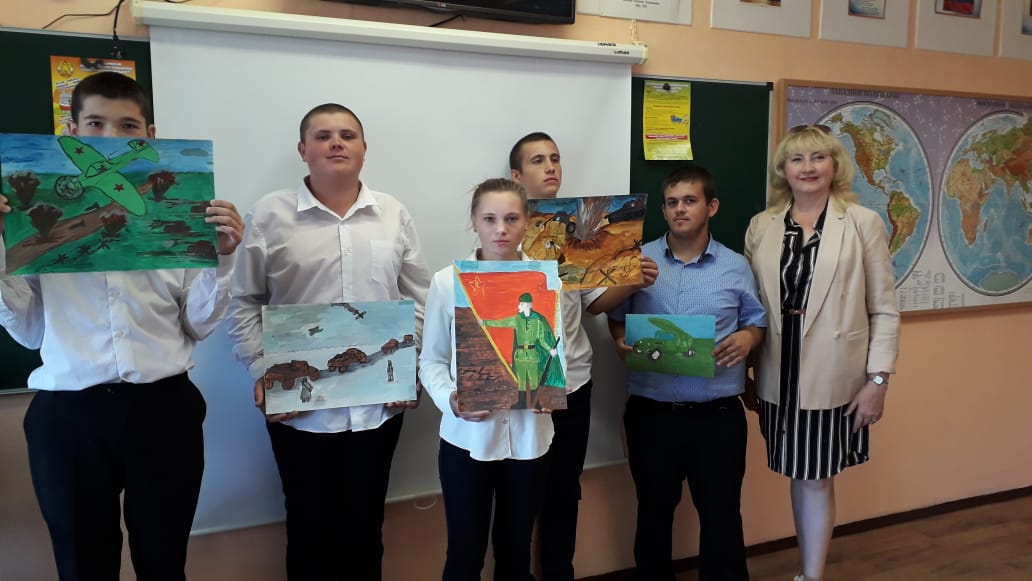 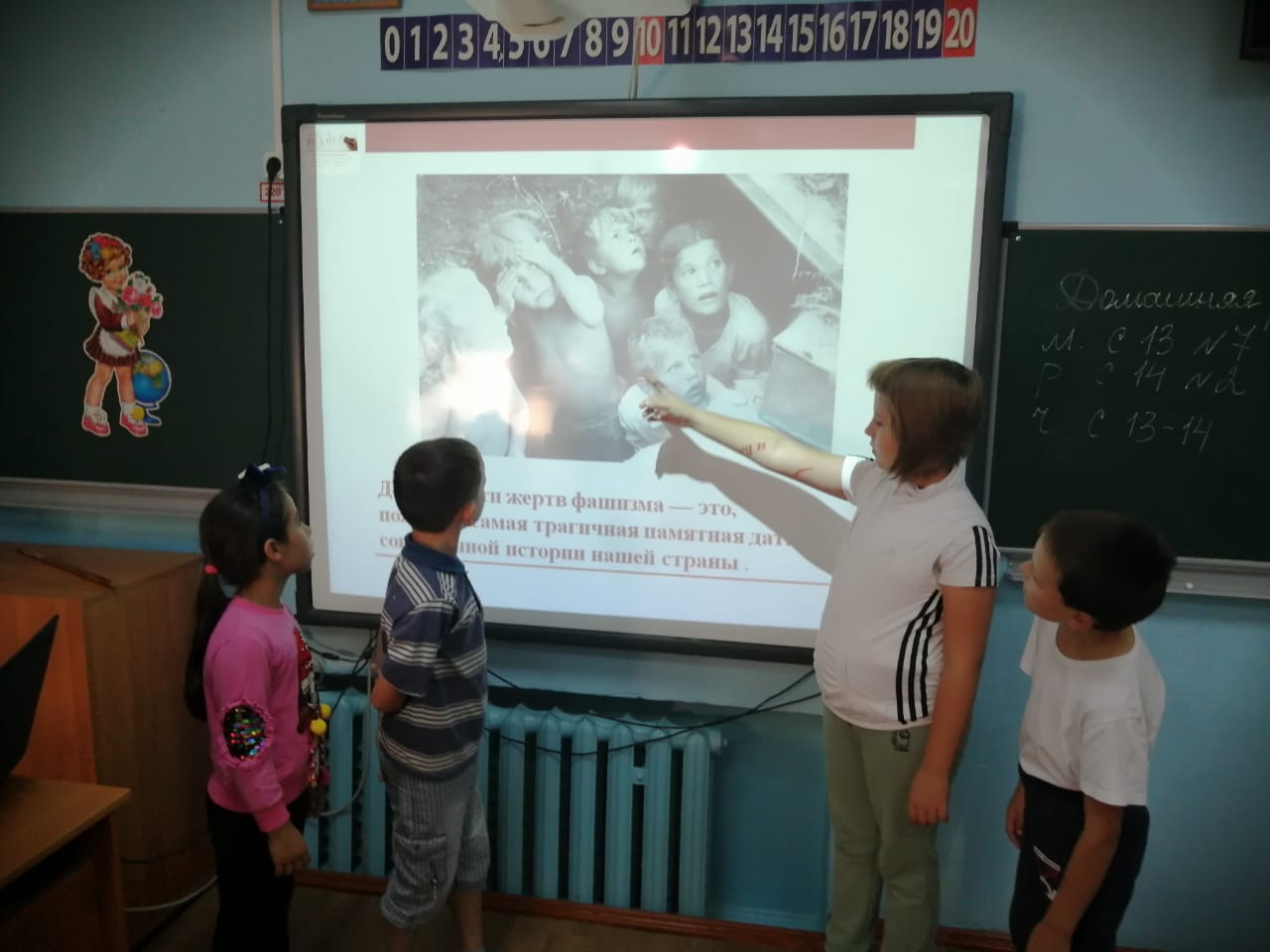 На уроках и  внеурочных мероприятиях была  отмечена важность сохранения и передачи будущим поколениям правды о Великой Отечественной войне, обеспечении преемственности поколений.  У фашистских преступлений нет срока давности,  мы должны помнить о каждом дне войны, о жестокости фашистских захватчиков, о гибели миллионов ни в чем не повинных людей, чтобы такое не повторилось никогда.Информацию  подготовила  заместитель директора по ВР А.С. Безуглова